CHILDREN IN NEED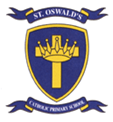 The children have all come in wearing their sporty clothes today and they have raised £182.05 for this fantastic charity. The winner of the giant Pudsey was Haley in Owls. WE WILL REMEMBER THEMOn Monday, St. Oswald’s came to a stand still at 11 A.M. and the staff and children observed a 2 minutes’ silence. All KS2 pupils visited the Friends of Ashton  Remembrance Garden with Deacon Paul to spend some time contemplating the sacrifices made by those involved in conflict. ANTI-BULLYING ODD SOCKSOn Tuesday, the children were asked to come in odd socks to spread the message that it’s OK to be different. Each class has been engaged in some activities to spread awareness that bullying will not be tolerated.WORLD KINDNESS DAYWednesday was World Kindness Day and the anti-bullying message continued. Eagles’ class filled their board with lots of examples of kind acts that had happened that day.EYFS INSPIREThis week, all EYFS parents and carers were invited to join their child for half a day and carry out activities linked to knowledge and understanding of the world.JUDAISM DAYWednesday was Judaism day. Every term, we learn about another faith as part of our RE curriculum. Our Jewish visitor, Ann Angel, talked to the children about Passover and Jewish celebrations. The children tried Matzah and learned about some of the Bible stories. DODGEBALL COMPETITIONPupils in Y5 and Y6 took part in this competition and represented the school well.CHOCOLATE DONATION – PTA OWN CLOTHES DAYOn Monday, the PTA have asked if the children could come in their own clothes and bring a chocolate donation for the Christmas Fair please.CHRISTMAS DISCO LETTERSThese letters came out this week and tickets are now available to purchase.WE MADE THE PRESSThis week, photographs appeared in the press from our Remembrance afternoon tea dance. We’ve received some lovely letters and emails from visitors, telling us what a great event it was. We raised £200 for the Ashton Royal British Legion. Thank you so much for all of the cake contributions, attending the event and also to our brilliant children who entertained and hosted so professionally. 